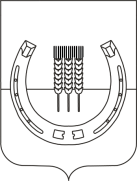 АДМИНИСТРАЦИЯСПАССКОГО СЕЛЬСКОГО ПОСЕЛЕНИЯСПАССКОГО МУНИЦИПАЛЬНОГО РАЙОНАПРИМОРСКОГО КРАЯПОСТАНОВЛЕНИЕ26 декабря 2018 года                                с. Спасское                                                      № 138 О внесении изменений в муниципальную программу «Сохранение и развитие культуры Спасского сельского поселения» на 2018 – 2020 годы, утвержденную постановлением администрации Спасского сельского поселения от 31 августа 2016 года № 219В соответствии с Федеральным законом от 6 октября 2003 года № 131-ФЗ «Об общих принципах организации местного самоуправления в РФ», на основании Устава Спасского сельского поселения, постановлением администрации Спасского сельского поселения от 14 апреля 2014 года № 63 «Об утверждении Порядка разработки, формирования и реализации муниципальных программ и Порядка проведения оценки эффективности реализации муниципальных программ в Спасском сельском поселении», администрация Спасского сельского поселения ПОСТАНОВЛЯЕТ:1. Внести в муниципальную Программу «Сохранение и развитие культуры Спасского сельского поселения» на 2018 – 2020 годы, утвержденную постановлением администрации Спасского сельского поселения от 31 августа 2016 года № 219 следующие изменения:1.1 В паспорте программы в строке «Объем и источники финансирования» после слов «Общий объем финансирования:» изложить тест в следующей редакции: «29015,1 тыс. рублей в том числе:федеральный бюджет: 880,3 тыс. рублей:2018 год – 880,3 тыс. рублей;2019 год – 0 тыс. рублей;2020 год – 0 тыс. рублей.краевой бюджет: 120,0 тыс. рублей:2018 год – 120,0 тыс. рублей;2019 год – 0 тыс. рублей;2020 год – 0 тыс. рублей.местный бюджет: 28014,8 тыс. рублей, в том числе:2018 год – 10335,9 тыс. рублей;2019 год – 8824,4 тыс. рублей;2020 год – 8854,5 тыс. рублей.».1.2 В паспорте Программы в строке «Ожидаемые результаты реализации программы» после слов «Ожидаемые результаты реализации программы:» п. 1 изложить в новой  редакции: «1. увеличение среднегодовой заработной платы работников учреждения культуры Спасского сельского поселения на 43,5 процента;».1.3 В паспорте программы в п. «1. Общая характеристика состояния отрасли культуры в Спасском сельском поселении (в том числе основных проблем) и прогноз ее развития»  абзац 25 п. 1 изложить в новой редакции: «Рост среднегодовой номинальной начисленной заработной платы работников муниципального казённого учреждения «Социально – культурное объединение» Спасского сельского поселения составит 43,5 процента по отношению к заработной плате 2017 года».1.4 В паспорте программы в п. «3. Целевые индикаторы и показатели муниципальной программы» абзац 4  изложить в новой редакции: «Рост среднегодовой номинальной начисленной заработной платы работников муниципального казённого учреждения «Социально – культурное объединение» Спасского сельского поселения за период действия программы составит 143,5 процента».1.5 В паспорте Программы в п. 6 «Ресурсное обеспечение реализации  Программы» абзац 1 изложить в новой редакции: «Общий объем финансирования мероприятий  Программы за счет средств  бюджета Спасского сельского поселения составляет 28014,8 тыс. рублей, в том числе:2018 год – 10335,9 тыс. рублей;2019 год – 8824,4 тыс. рублей;2020 год – 8854,5 тыс. рублей.».1.6 Приложения №№ 1, 3, 4 к муниципальной программе «Сохранение и развитие культуры Спасского сельского поселения» на 2018 – 2020 годы, утвержденной постановлением администрации Спасского сельского поселения от 31 августа 2016 года № 219 изложить в редакции приложений №№ 1, 2, 3 к настоящему постановлению. 2. Настоящее постановление вступает в силу с момента официального опубликования.3. Контроль за исполнением настоящего постановления оставляю за собой.Глава администрации Спасского сельского поселения                                                                     А.В. ДеркачПриложение № 1к постановлению администрацииСпасского сельского поселенияот 26 декабря 2018 года № 138«Приложение № 1к муниципальной программе Спасского сельского поселения«Сохранение и развитие культуры Спасского сельского поселения», утвержденной постановлением администрации Спасского сельского поселения от 31 августа 2016 года № 219Сведения о показателях (индикаторах) программы Спасского сельского поселения«Сохранение и развитие культуры Спасского сельского поселения» на 2018 – 2020 годыПриложение № 2к постановлению администрацииСпасского сельского поселенияот 26 декабря 2018 года № 138«Приложение № 3к муниципальной программе Спасского сельского поселения«Сохранение и развитие культуры Спасского сельского поселения», утвержденной постановлением администрации Спасского сельского поселения от 31 августа 2016 года № 219Информация о ресурсном обеспечении муниципальной программы Спасского сельского поселения«Сохранение и развитие культуры Спасского сельского поселения» на 2018 – 2020 годы за счет средств местного бюджетаПриложение № 3к постановлению администрацииСпасского сельского поселения от 26 декабря 2018 года № 138«Приложение № 4к муниципальной программе Спасского сельского поселения«Сохранение и развитие культуры Спасского сельского поселения», утвержденной постановлением администрацииСпасского сельского поселения от 31 августа 2016 года № 219План реализации муниципальной программы Спасского сельского поселения«Сохранение и развитие культуры Спасского сельского поселения» на 2018 – 2020 годы№ п/пПоказатель (индикатор) (наименование)Ед. измеренияЗначения показателейЗначения показателейЗначения показателейЗначения показателей№ п/пПоказатель (индикатор) (наименование)Ед. измерения2017 год2018 год2019 год2020год1235678Программа Спасского сельского поселенияПрограмма Спасского сельского поселенияПрограмма Спасского сельского поселенияПрограмма Спасского сельского поселенияПрограмма Спасского сельского поселенияПрограмма Спасского сельского поселенияПрограмма Спасского сельского поселения1.Количество штатных единиц.шт. ед.12,7510,2510,2510,252.Количество посещений  культурных мероприятий (в численности населения), проводимых муниципальным  учреждением культуры Спасского сельского поселениятыс. чел./год14,014,214,314,53.Среднемесячная  заработная плата работников учреждения культуры Спасского сельского поселенияруб.22271,632716,1131448,7231704,724.Показатели роста среднегодовой номинальной начисленной заработной платы работников муниципального казённого учреждения «Социально – культурное объединение» Спасского сельского поселения за период действия программы составит 43,5 процентов.%146,9141,2142,45.Сохранение количества участников кружков и клубных формирований чел./год1771901901906.Увеличение количества культурно – массовых, культурно – досуговых мероприятийед.606607607609Отдельные мероприятияОтдельные мероприятияОтдельные мероприятияОтдельные мероприятияОтдельные мероприятияОтдельные мероприятияОтдельные мероприятия1. Финансовое обеспечение проведения культурно–массовых, культурно-досуговых мероприятий, направленных на сохранение, создание, популяризацию культурных ценностей, патриотическое воспитание, в том числе мероприятий, приуроченных к празднованию календарных и государственных праздников, просветительских мероприятий, юбилейных, значимых и памятных дат.2. Укрепление материально-технической базы учреждения, (культурно-досугового типа).1. Финансовое обеспечение проведения культурно–массовых, культурно-досуговых мероприятий, направленных на сохранение, создание, популяризацию культурных ценностей, патриотическое воспитание, в том числе мероприятий, приуроченных к празднованию календарных и государственных праздников, просветительских мероприятий, юбилейных, значимых и памятных дат.2. Укрепление материально-технической базы учреждения, (культурно-досугового типа).1. Финансовое обеспечение проведения культурно–массовых, культурно-досуговых мероприятий, направленных на сохранение, создание, популяризацию культурных ценностей, патриотическое воспитание, в том числе мероприятий, приуроченных к празднованию календарных и государственных праздников, просветительских мероприятий, юбилейных, значимых и памятных дат.2. Укрепление материально-технической базы учреждения, (культурно-досугового типа).1. Финансовое обеспечение проведения культурно–массовых, культурно-досуговых мероприятий, направленных на сохранение, создание, популяризацию культурных ценностей, патриотическое воспитание, в том числе мероприятий, приуроченных к празднованию календарных и государственных праздников, просветительских мероприятий, юбилейных, значимых и памятных дат.2. Укрепление материально-технической базы учреждения, (культурно-досугового типа).1. Финансовое обеспечение проведения культурно–массовых, культурно-досуговых мероприятий, направленных на сохранение, создание, популяризацию культурных ценностей, патриотическое воспитание, в том числе мероприятий, приуроченных к празднованию календарных и государственных праздников, просветительских мероприятий, юбилейных, значимых и памятных дат.2. Укрепление материально-технической базы учреждения, (культурно-досугового типа).1. Финансовое обеспечение проведения культурно–массовых, культурно-досуговых мероприятий, направленных на сохранение, создание, популяризацию культурных ценностей, патриотическое воспитание, в том числе мероприятий, приуроченных к празднованию календарных и государственных праздников, просветительских мероприятий, юбилейных, значимых и памятных дат.2. Укрепление материально-технической базы учреждения, (культурно-досугового типа).1. Финансовое обеспечение проведения культурно–массовых, культурно-досуговых мероприятий, направленных на сохранение, создание, популяризацию культурных ценностей, патриотическое воспитание, в том числе мероприятий, приуроченных к празднованию календарных и государственных праздников, просветительских мероприятий, юбилейных, значимых и памятных дат.2. Укрепление материально-технической базы учреждения, (культурно-досугового типа).№п/пНаименование подпрограммы, отдельного мероприятияИсточники ресурсного обеспеченияОценка расходов (тыс. руб.), годыОценка расходов (тыс. руб.), годыОценка расходов (тыс. руб.), годыОценка расходов (тыс. руб.), годы№п/пНаименование подпрограммы, отдельного мероприятияИсточники ресурсного обеспечения201820192020всего12345671.Финансовое обеспечение организации и проведения культурно–массовых, культурно-досуговых мероприятий, направленных на сохранение, создание, популяризацию культурных ценностей, патриотическое воспитание, в том числе мероприятий, приуроченных к празднованию календарных и государственных праздников, просветительских мероприятий, юбилейных, значимых и памятных дат.всего100,0100,0100,0300,01.Финансовое обеспечение организации и проведения культурно–массовых, культурно-досуговых мероприятий, направленных на сохранение, создание, популяризацию культурных ценностей, патриотическое воспитание, в том числе мероприятий, приуроченных к празднованию календарных и государственных праздников, просветительских мероприятий, юбилейных, значимых и памятных дат.местный бюджет100,0100,0100,0300,02.Укрепление материально-технической базы подразделений культурно–досугового типа учреждения культуры, в том числе строительно–ремонтные работывсего4994,33684,03682,612360,92.Укрепление материально-технической базы подразделений культурно–досугового типа учреждения культуры, в том числе строительно–ремонтные работыместный бюджет4994,33684,03682,612360,93.Повышение социального статуса работников культуры (уровень доходов, общественное признание).всего5206,65040,45071,915318,93.Повышение социального статуса работников культуры (уровень доходов, общественное признание).местный  бюджет5206,65040,45071,915318,94.Приобретение информационно – вычислительной техники, для организации детского досуга в Домах культуры Спасского сельского поселениявсего1035,31035,34.Приобретение информационно – вычислительной техники, для организации детского досуга в Домах культуры Спасского сельского поселенияфедеральный бюджет880,3880,34.Приобретение информационно – вычислительной техники, для организации детского досуга в Домах культуры Спасского сельского поселениякраевой бюджет120,0120,04.Приобретение информационно – вычислительной техники, для организации детского досуга в Домах культуры Спасского сельского поселенияместный бюджет35,035,05.Всего по программевсего11336,28824,48854,529015,15.Всего по программеместный бюджет10335,98824,48854,528014,8№п/пНаименование подпрограммы, отдельного мероприятияОтветственный исполнитель, соисполнителиСрокСрокОжидаемый непосредственный результат (краткое описание)Объем финансирования, тыс. рублей№п/пНаименование подпрограммы, отдельного мероприятияОтветственный исполнитель, соисполнителиначала реализацииокончания реализацииОжидаемый непосредственный результат (краткое описание)Объем финансирования, тыс. рублей12345671.Финансовое обеспечение организации и проведения культурно–массовых, культурно-досуговых мероприятий, направленных на сохранение, создание, популяризацию культурных ценностей, патриотическое воспитание, в том числе мероприятий, приуроченных к празднованию календарных и государственных праздников, просветительских мероприятий, юбилейных, значимых и памятных датМКУ «СКО»20182020увеличение количества мероприятий, увеличение численности участников культурных мероприятий300,02.Укрепление материально-технической базы подразделений культурно–досугового типа учреждения культуры, в том числе строительно–ремонтные работыМКУ «СКО»20182020исполнение полномочий по культуре; увеличение количества помещений, эксплуатируемых учреждением культуры, оснащенных современным материально-техническим оборудованием12360,93.Повышение социального статуса работников культуры (уровень доходов, общественное признание).МКУ «СКО»20182020рост среднегодовой номинальной начисленной заработной платы работников муниципального казённого учреждения «Социально – культурное объединение» Спасского сельского поселения.15318,94.Приобретение информационно – вычислительной техники, для организации детского досуга в Домах культуры Спасского сельского поселенияМКУ «СКО»20182018оснащение современной информационно – вычислительной техникой, увеличение посещений Домов культуры Спасского сельского поселения1035,3